               Муниципальное дошкольное образовательное бюджетное                 учреждение  детский сад «Светлячок» п. Домбаровский                             Конспект  НОД   по формированию                  элементарных  математических представлении                  для  детей  старшей  разновозрастной группы                                         «Путешествие в сказку»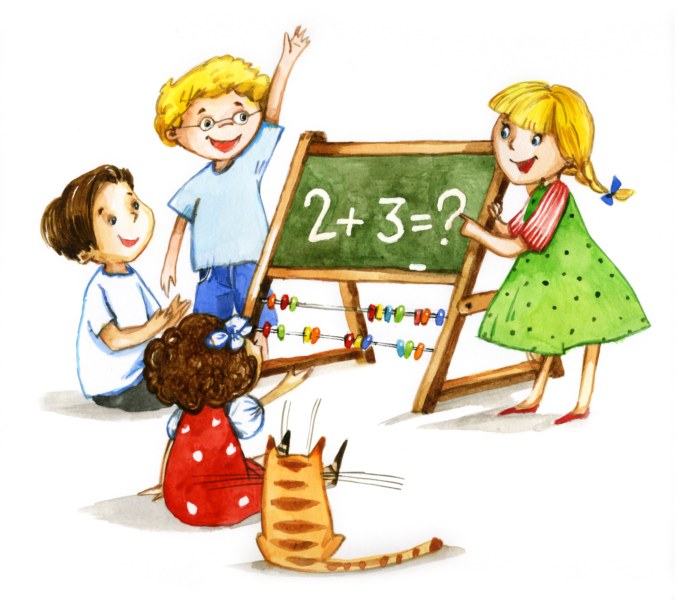                                                                Подготовила:  Абдрахманова  Е.К.  воспитатель                                                                                высшей квалификационной категорий                                                                  2022г.Занятие по математике для детей старшей  разновозрастной группы                                  « Путешествие в сказку»Цель: Продолжать формировать элементарные математические представления у дошкольников, развивать  интерес к математике на основе познавательной активности и любознательности.Задачи:Образовательные: Закрепить знания детей о последовательности цифр в прямом  порядке; упражнять в умении решать задачи на сложение и вычитание, выкладывать решение цифрами и знаками; называть время года, месяцы, дни недели, части суток; закрепить знание геометрических фигур; умение ориентироваться на листе бумаги.                                                          Развивающие: Развивать социальные навыки умения работать в группе, в паре; находить решение и делать выводы; развивать внимание, логическое мышление, память и речь.                                                                                        Воспитательные: Воспитывать сдержанность, усидчивость, доброжелательность, чувства взаимовыручки, желание прийти на помощь.                                          Методы и приемы:Наглядные: раздаточный материал, цифры, иллюстрации.Словесные: беседа, вопросы, загадки, задачи.Практические:  игра с мячом, физкультминутка, пальчиковая гимнастика, работа с раздаточным материалом.Оборудование: проектор, магнитная доска, музыкальная колонка, мел, мяч, раздаточный материал: полоски картона,  математические пеналы,  цифры от 1 до 10, лист белой бумаги А4, цветные геометрические фигуры.                                             Ход занятия:Для начала встанем в круг,Сколько радости вокруг!Мы все за руки возьмемсяИ друг другу улыбнемся.Мы готовы поиграть,Ну что, можно начинать!  (дети садятся за столы)-   Ребята, вы любите сказки? А хотели бы попасть в сказку и помочь её героям?Сегодня я хочу вам рассказать сказку, сказка не простая, волшебная, с математическими заданиями.А чтобы попасть в сказку нужно закрыть глазки и произнести волшебные слова “1, 2, 3 обернись, в сказке окажись!” (включаю волшебную музыку)- Открываем глаза. Сказка начинается.Слайд № 1    Жил-был царь.  Слайд № 2    И была у него дочь - красавица. Слайд № 3   Вот,  уехал как-то царь по своим царским делам, а царевна дома осталась.Слайд №4    Вышла она в сад погулять, а тут налетел ветер, подхватил царевну и унес в тридевятое царство.Слайд № 5 Пригорюнился царь и попросил Ивана - царевича найти царевну. Идет Иван - царевич день, идет два. Слайд № 6 Подходит к избушке на курьих ножках. А там живет Баба Яга.Слайд№ 7  Рассказал Иван - царевич про свою беду. Баба Яга обещала помочь, если Иван-царевич ответит на ее вопросы.Ребята, поможем Ивану царевичу справиться с заданиями, чтобы спасти царевну? (дети встают в круг)Игра с мячом - Слушайте внимательно вопросы Бабы Яги: Какой сегодня день недели?  Какой был вчера день недели?Какой будет завтра день недели?  Какой первый день недели?Какой пятый день недели?    Как называются выходные?Какие времена года сейчас? Какой сейчас месяц?Назови все весенние месяцы. Сколько месяцев в году? Какой месяц в году первый?  Какое сейчас время суток?Назовите части суток.- Справились мы с заданием Бабы Яги! (дети садятся за столы)Слайд № 8Баба Яга дала клубочек и отправила царевича к Кикиморе. У неё находится карта. Клубочек покатился, и царевич пошел за ним. Слайд № 9  Прикатился клубок к болоту. И перед царевичем появилась Кикимора. Слайд№ 10 Она выслушала царевича и решила помочь, а, чтобы получить карту, надо выполнить её задание.  Вместе поможем Ивану - царевичу.- Чтобы нам двигаться дальше, нужно построить мост через болото, но необычный мост, а из цифр. От 1 до 10.(Дети выкладывают на полоске  цифры по порядку от 1 до 10)  Работают индивидуальноНазовите цифру больше 2 на 1 (3)Цифра,  которая меньше 7 на 1 (6)Назовите соседей цифры 6 (5 и 7)Покажите цифру больше 3 на 2 (5)Назовите соседей цифры 8  (7 и 9)Слайд№ 11  Молодцы! Мы справились с заданием, и Кикимора дала карту Ивану – царевичу,  можно идти дальше. Клубочек покатился дальше и привел Ивана-царевича в сказочный лес.Слайд№ 12  Вот и мы попали в сказочный лес!- В лесу случаются чудеса. Лесные жители приготовили  весёлые задачки (дети составляют решение на столах и проверяют друг друга) 6 весёлых медвежат за малиной в лес спешат.                                                    Но 1 малыш устал: от товарищей отстал.                                                                     А теперь ответ найди: Сколько мишек впереди?   Дети: (6 -1= 5)На поляне у дубка  Ёж увидел 3 грибка                                                                         А подальше, у осин Он нашёл ещё один                                                                   Кто ответить нам готов, сколько ёж нашёл грибов? Дети: (3+1=4)Я нашел в дупле у белки  Девять штук орешков мелких.          Вот еще один лежит, Мхом заботливо укрыт.          Ну и белка, вот хозяйка!  Все орешки посчитай –ка! (9+1=10))              5)Высоко задравши нос  Заяц шесть морковок нёс, Споткнулся и упал –Две морковки потерял. Сколько морковок у зайца осталось?                   (6-2=4)Три зайчонка, пять ежат Ходят вместе в детский сад. Посчитать мы вас попросим, Сколько малышей в саду? (3+5=8))-  Молодцы, ребята! Справились с заданием! Устали немножко?Жители леса посоветовали набраться сил, чтобы идти дальше.ФизкультминуткаИван - царевич:Раз - нагнулся, разогнулся,Два - нагнулся, разогнулся,Три - в ладоши три хлопка,Головою три кивка,Руки в стороны развел и пошел, пошел, пошелЗа царевной в глушь лесную,Вдруг пенек он увидал тихо сел и задремал (дети выполняют движения в соответствии с текстом) Слайд № 13- Дети, откройте глазки, видите, перед нами стоит замок, в котором спрятана царевна. Ворота замка закрыты, вокруг замка высокая каменная стена! Как же попасть туда? -Я придумала! А давайте мы с вами сделаем ковёр – самолёт и тогда Иван - царевич сможет на нём перелететь через высокую стену!Для этого нам нужно приступить к изготовлению  волшебных ковров. Пальчиковая  гимнастика:На моей руке пять пальцев.  Пять хватальцев, пять держальцев.        Чтоб строгать и чтоб пилить.  Чтобы брать и чтоб дарить Их нетрудно сосчитать,  раз, два, три, четыре, пять!                 - Перед вами геометрические фигуры и бумага. Приготовьтесь слушать задание:    В центре расположите оранжевый  многоугольник; В левом верхнем углу нарисуйте красный квадрат; В правом нижнем углу нарисуйте синий прямоугольник; В левом нижнем углу зелёный круг; В правом верхнем углу  желтый круг. Справа от оранжевого многоугольника -  большой треугольник Слева – маленький треугольник.           - А сейчас проверим:Какую геометрическую фигуру положил  Кирилл  в  правом нижнем углу?Где, Катя,  желтый круг? В каком углу Альтаир положил квадрат?Чем мы украсили наши ковры? (Геометрическими фигурами)- Молодцы. Иван-царевич перелетел через стену и освободил царевну!Слайд №  14- Вернулись они к царю и стали жить, поживать и добра наживать! Слайд № 15   Вот и сказочки конец, а кто слушал молодец!И нам пора возвращаться в детский сад. Закройте глаза и начинаем отсчет от 1 до 5. (Дети считают хором)Вот мы и в детском саду. 
Мы в сказке побывали,  Очень многое узнали, 
 Возвратились мы назад, 
 Детский сад нам очень рад.Рефлексия: - Ребята, а вам понравилось наше путешествие? Какие задания вам было выполнять легко, а какие показались трудными? Какое задание вам понравилось больше всего?- Сегодня все дети работали хорошо.  Вы все справились с заданиями и освободили царевну! В  благодарность вам  за помощь,  царь прислал вот этот сундучок.  Посмотрите, это сладкие гостинцы! 